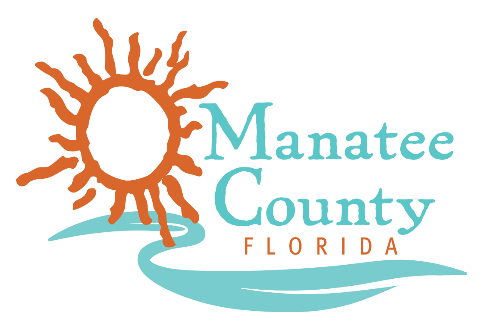 Notice of AwardNotice is hereby given that Manatee County Government (County) awarded a contract on May 21, 2019 for the Manatee County Government Deferred Compensation Plan (the “Plan”), Solicitation No. 18-TA002746AJ as follows: Contract title:  Plan Recordkeeper and Service Provider 	Awarded company:  Voya Retirement Insurance and Annuity CompanyContract term:  July 1, 2019 through June 29, 2024 Contract amount: Employee Contributions to the 457b Plan Contact the Procurement Representative for additional information:Name:  Abigail JenkinsPhone: (941) 749-3062Email:  abigail.jenkins@mymanatee.org